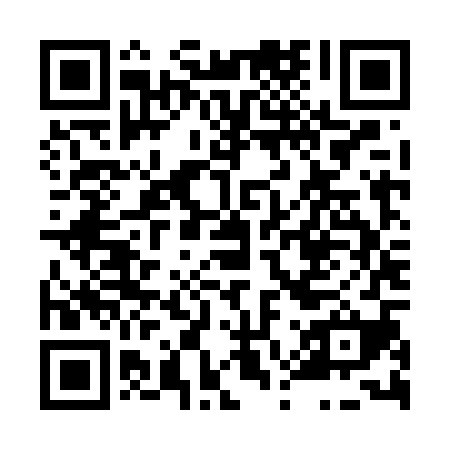 Prayer times for Bor u Skutce, Czech RepublicMon 1 Apr 2024 - Tue 30 Apr 2024High Latitude Method: Angle Based RulePrayer Calculation Method: Muslim World LeagueAsar Calculation Method: HanafiPrayer times provided by https://www.salahtimes.comDateDayFajrSunriseDhuhrAsrMaghribIsha1Mon4:386:3212:595:277:289:142Tue4:356:2912:595:287:299:163Wed4:336:2712:595:297:319:194Thu4:306:2512:585:307:329:215Fri4:276:2312:585:317:349:236Sat4:256:2112:585:337:369:257Sun4:226:1912:585:347:379:278Mon4:196:1712:575:357:399:299Tue4:176:1512:575:367:409:3110Wed4:146:1312:575:377:429:3311Thu4:116:1012:565:387:439:3512Fri4:086:0812:565:397:459:3713Sat4:056:0612:565:407:469:4014Sun4:036:0412:565:417:489:4215Mon4:006:0212:555:427:509:4416Tue3:576:0012:555:437:519:4617Wed3:545:5812:555:447:539:4918Thu3:515:5612:555:457:549:5119Fri3:485:5412:555:467:569:5320Sat3:465:5212:545:477:579:5621Sun3:435:5012:545:487:599:5822Mon3:405:4812:545:498:0010:0123Tue3:375:4612:545:508:0210:0324Wed3:345:4412:545:518:0310:0525Thu3:315:4312:535:528:0510:0826Fri3:285:4112:535:538:0710:1027Sat3:255:3912:535:548:0810:1328Sun3:225:3712:535:558:1010:1629Mon3:195:3512:535:568:1110:1830Tue3:165:3312:535:578:1310:21